על המנגלסטייק אנטריקוטסטייק אנטריקוט מתובל במלח ופלפלשיפודי פרגיתפרגית משובחת מוגשת על שיפוד ומתובלת במלח ופלפלקבב הביתבשר בקר בתיבול מלח, פלפל ופיטרוזיליהחזה עוףחזה עוף בתיבול מלח ופלפלנקניקיות מרגזנקניקיות מרגז פיקנטיותתוספות חמותסירות תפוח אדמהסירות תפו"א אפויים בתנור בשמן זית, טימין, מלח ופלפלאורז שקדים וצימוקיםאורז בסמתי עם שברי שקדים וצימוקיםירקות על האש
אנטיפסטי על הגריל – עגבניה, בצל, פלפלים, חציל וקישואסלטים טרייםסלט חומוס 
חומוס, פפריקה ושמן זיתסלט טחינהטחינה, פלפל, מלח, שום ולימוןסלט ירקות קצוץסלט ירקות קצוץ, מלח פלפל ושמן זיתסלט כרוב לבן
כרוב לבן קצוץ בשמן זית, מלח, פלפל ולימוןסלט טבולה
טבולה, עגבניות, פטרויזליה, שום, פטרוזיליה, לימון ושמן זיתסלט עגבניות שרי
עגבניות שרי ובצל סגול בתיבול פיקנטיסלט חצילים בטחינה
חציל על האש מרוסק ומתובל בטחינהקינוחיםעוגת שוקולד
עוגת שוקולד נימוחה וגאנש שוקולדעוגת תפוחים
עוגת תפוחים ופרורי קראמבלשתיה קלה וחמהמים קרים 
מים קרים, קרח ולימון
לימונדה קרה
לימונדה, קרח, נענע ולימון
משקאות מוגזים
קוקה קולה, קולה זירו, ספרייט, ספרייט זירו, פיוזטי וסודה
קפה שחור
קפה שחור הנמזג בכוסות קטנות – מוגש ביחד עם הקינוחים
תה צמחים
חליטת עלי תה ונענע – מוגש ביחד עם הקינוחים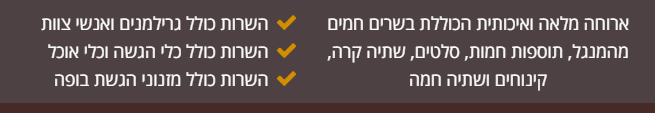  טופס הזמנת אירוע -יש מלא ולהשיב למייל mangalistim4u@gmail.com או לפקס 03-7621113
שם המזמין:_______________ חתימת המזמין:_________________ 
אישור הזמנה זו מותנה בחתימת נציג "המנגליסטים":
 שם צוות מבצע:_______________ חתימת מנהל הצוות:________________1.פרטי המזמיןשם מלאשם החברהטלפון ניידדוא"ל2.פרטי האירועתאריךכתובתשעת הגעת הצוותשעת הארוחה3.מפרט התשלוםמס' סועדיםמחיר לסועדסה"כ עלותת. תשלום4.סיכום ותנאי תשלוםסה"כ מחיר לפני מע"מ:סה"כ מחיר לפני מע"מ:סה"כ מחיר כולל מע"מ:סה"כ מחיר כולל מע"מ:4.סיכום ותנאי תשלוםתנאי תשלום: כ. אשראיתנאי תשלום: כ. אשראימס' אשראי:מס' אשראי:4.סיכום ותנאי תשלוםתוקף אשראי:תוקף אשראי:3 ספרות ביטחון3 ספרות ביטחון4.סיכום ותנאי תשלוםתעודת זהות:תעודת זהות:שם בעל הכרטיס:שם בעל הכרטיס:4.סיכום ותנאי תשלוםהערות:הערות:הערות:הערות: